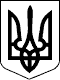 119 СЕСІЯ ЩАСЛИВЦЕВСЬКОЇ СІЛЬСЬКОЇ РАДИ7 СКЛИКАННЯРІШЕННЯ27.05.2020 р.                                     № 2306с. ЩасливцевеПро внесення змін до рішення 83 сесії Щасливцевської сільскої ради 7 скликання №1423 від 28 грудня 2018 року «Про проведення земельних торгів у формі аукціону»Розглянувши лист директора ПП «Сокіл!» від 11 травня 2020 року №62, відповідно до ст. ст. 12, 20, ч. 1 ст. 122, ст. ст. 135-139 Земельного кодексу України, керуючись ст. ст. 26, 42, 59 Закону України «Про місцеве самоврядування в Україні» сесія сільської ради ВИРІШИЛА:Внести зміни до пункту 4 рішення 83 сесії Щасливцевської сільської ради 7 скликання №1423 від 28 грудня 2018 року «Про проведення земельних торгіву формі аукціону», а саме викласти в новій редакції:«4. Включити до переліку земельних ділянок комунальної власності територіальної громади сіл Щасливцеве, Генічеська Гірка і селище Приозерне (в особі Щасливцевської сільської ради) та/або прав на них, які виставляються на земельні торги окремими лотами, право оренди на 10 років, на земельну ділянку із земель житлової та громадської забудови, розташованої по вул. Набережній, *** в с. Щасливцеве Генічеського району Херсонської області, орієнтовною площею 0,0350 га, призначену для розміщення та експлуатації закладів з обслуговування відвідувачів об’єктів рекреаційного призначення на території Щасливцевської сільської ради Генічеського району Херсонської області (цільове призначення 03.17).».Внести зміни до додатку 1 рішення Щасливцевської сільської ради №1423 від 28 грудня 2018 року «Про проведення земельних торгів у формі аукціону», а саме змінивши код цільового призначення лоту №4 земельної ділянки розташованої в селі Щасливцеве по вулиці Набережній *** з цільового призначення 03.07 (для будівництва та обслуговування будівель торгівлі) на 03.17  (для розміщення та експлуатації закладів з обслуговування відвідувачів об’єктів рекреаційного призначення).3. Контроль за виконанням цього рішення покласти на постійну комісію Щасливцевської сільської ради з питань регулювання земельних відносин та охорони навколишнього середовища.Сільський голова 						      В.ПЛОХУШКО